Jelgavā 2016.gada 28.janvārī (prot. Nr.1/3)JELGAVAS PILSĒTAS PAŠVALDĪBAS 2016.GADA 28.JANVĀRA SAISTOŠIE NOTEIKUMI Nr.16-3 “JELGAVAS PILSĒTAS PAŠVALDĪBAS PIRMSSKOLAS IZGLĪTĪBAS NODROŠINĀŠANAS FUNKCIJAS ĪSTENOŠANAS KĀRTĪBA”Izdoti saskaņā ar Vispārējās izglītības likuma 26.panta pirmo daļu,
Izglītības likuma 17.panta 2.4 daļuI. Vispārīgie jautājumi1. Saistošie noteikumi nosaka:1.1. 	pirmsskolas vecuma bērnu (turpmāk – bērni) reģistrācijas un uzņemšanas kārtību Jelgavas pilsētas pašvaldības pirmsskolas izglītības iestādēs (turpmāk – pašvaldības pirmsskolas izglītības iestādes);1.2. 	kārtību, kādā Jelgavas pilsētas pašvaldība (turpmāk – pašvaldība) sedz izmaksas Izglītības iestāžu reģistrā reģistrētai privātajai izglītības iestādei, kas nodrošina pirmsskolas izglītības programmas apguvi darbdienās (ne mazāk kā 12 stundas dienā) (turpmāk – privātā izglītības iestāde), par bērnu, kurš apgūst licencētu pirmsskolas izglītības programmu (turpmāk – pašvaldības atbalsts).2. Pirmsskolas izglītības programmu bērni var apgūt:2.1. pašvaldības pirmsskolas izglītības iestādē;2.2.	pašvaldības izglītības iestādē, kas īsteno pirmsskolas izglītības programmas (turpmāk – skola);2.3. privātajā izglītības iestādē.3. Bērns var pretendēt uz vietu pašvaldības pirmsskolas izglītības iestādē arī tad, ja apgūst pirmsskolas izglītības programmu privātā izglītības iestādē vai skolā.4. Pašvaldība finansē vai nodrošina pašvaldības atbalstu pirmsskolas izglītības pakalpojuma sniegšanai bērnam no pusotra gada vecuma līdz pamatizglītības ieguves uzsākšanai.5. Vecāks vai bērna likumiskais pārstāvis (turpmāk – vecāks) pieteikumu vai iesniegumu, izņemot saistošo noteikumu 15., 23., 24. un 31.punktā noteiktajā gadījumā, var iesniegt: 5.1. personīgi – Jelgavas pilsētas domes administrācijā, Lielajā ielā 11, Jelgavā (turpmāk – domes administrācija);5.2. elektroniski – mājas lapā internetā www.epakalpojumi.lv.II. Bērnu reģistrācijas kārtība pirmsskolas izglītības apguvei pašvaldības pirmsskolas izglītības iestādēs6.  Bērnu pirmsskolas izglītības programmas apguvei pašvaldības pirmsskolas izglītības iestādē vecāks var reģistrēt no bērna dzimšanas līdz pamatizglītības ieguves uzsākšanai.7.  Personīgi reģistrējot bērnu pirmsskolas izglītības apguvei pašvaldības pirmsskolas izglītības iestādē, vecāks:7.1.  iesniedz pieteikumu (1.pielikums), norādot ne vairāk kā trīs vēlamās pašvaldības pirmsskolas izglītības iestādes prioritārā secībā un laiku (mācību gadu), no kura nepieciešama vieta pašvaldības pirmsskolas izglītības iestādē;7.2.  uzrāda vecāka personu apliecinošu dokumentu. Bērna likumiskais pārstāvis papildus uzrāda dokumentu, kas dod viņam tiesības rīkoties bērna interesēs;7.3.  pārbauda izdrukātajā pieteikumā ierakstīto ziņu atbilstību, apstiprina to ar savu parakstu un saņem vienu pieteikuma eksemplāru.8.  Elektroniski reģistrējot bērnu pirmsskolas izglītības apguvei pašvaldības pirmsskolas izglītības iestādē, vecāks reģistrējas mājas lapā internetā www.epakalpojumi.lv un aizpilda iesniegumu, norādot ne vairāk kā trīs vēlamās pašvaldības pirmsskolas izglītības iestādes prioritārā secībā un laiku (mācību gadu), no kura nepieciešama vieta pašvaldības pirmsskolas izglītības iestādē.9.   Visi pieteikumi tiek reģistrēti pašvaldības bērnu reģistrā pirmsskolas izglītības apguvei (turpmāk – Reģistrs) pieteikumu iesniegšanas secībā.10. Bērni, kuriem nav piešķirta vieta pašvaldības pirmsskolas izglītības iestādē vecāka norādītajā vēlamajā mācību gadā, tiek automātiski pārreģistrēti uz nākamo mācību gadu, saglabājot pieteikumu reģistrācijas datumu. Sasniedzot obligātās pamatizglītības uzsākšanas vecumu, bērns tiek izslēgts no Reģistra.11. Līdz vietas piešķiršanai pašvaldības pirmsskolas izglītības iestādē vecākam ir tiesības, iesniedzot iesniegumu (2.), mainīt pieteikumā norādīto informāciju par vēlamajām pašvaldības pirmsskolas izglītības iestādēm un/vai laiku (mācību gadu), no kura bērnam nepieciešama vieta pirmsskolas izglītības apguvei pašvaldības pirmsskolas izglītības iestādē, saglabājot pieteikuma reģistrācijas datumu, kā arī atsaukt pieteikumu, iesniedzot iesniegumu (3.).III. Vietu piešķiršanas kārtība pašvaldības pirmsskolas izglītības iestādēs12. Vietu piešķiršanu pašvaldības pirmsskolas izglītības iestādēs nodrošina pašvaldības iestādes "Jelgavas izglītības pārvalde" (turpmāk – Izglītības pārvalde) izveidota pašvaldības pirmsskolas izglītības iestāžu vietu sadales komisija (turpmāk – Komisija).13.  Pašvaldības finansēta pirmsskolas izglītības programmas apguve bērnam tiek nodrošināta tikai vienā pašvaldības pirmsskolas izglītības iestādē vai skolā.14.  Komisija, atbilstoši pašvaldības pirmsskolas izglītības iestādēs uzņemamo bērnu skaitam un vecumam (dzimšanas gadam), piešķir vietas šādā secībā:14.1.   bērniem, kuru vecākam Latvijas Republikas normatīvajos aktos noteiktas sociālās garantijas vai tiesības bērnu iekārtot pašvaldības pirmsskolas izglītības iestādē ārpus kārtas;14.2.  bērniem, kuriem ar pedagoģiski medicīniskās komisijas atzinumu noteikta bērna vajadzībām atbilstoša izglītības programmas apguve;14.3.  bērniem, kuru reģistrēšana Reģistrā ir veikta novēloti objektīvu apstākļu dēļ (piemēram, ar bāriņtiesas lēmumu uz laiku no ģimenēm izņemti bērni, kuri ievietoti bērnu sociālās aprūpes iestādē, aizbildniecībā pieņemti bērni);14.4.   daudzbērnu ģimeņu bērniem, ja bērnam dzīvesvieta ir deklarēta Jelgavas pilsētas administratīvajā teritorijā (daudzbērnu ģimene saistošo noteikumu izpratnē ir ģimene, kurā ir trīs vai vairāk bērnu);14.5.  dvīņiem vai vairāk vienās dzemdībās dzimušiem bērniem, ja bērnam dzīvesvieta deklarēta Jelgavas pilsētas administratīvajā teritorijā;14.6.   bērnam, kura brālis (-ļi) vai māsa (-as) apmeklē konkrēto pašvaldības pirmsskolas izglītības iestādi, ja bērnam dzīvesvieta deklarēta Jelgavas pilsētas administratīvajā teritorijā;14.7. Jelgavas pilsētas administratīvās teritorijas ārstniecības iestādēs praktizējošo ārstniecības personu bērniem;14.8.   pašvaldības izglītības iestāžu pedagogu bērniem uz vecāka darba tiesisko attiecību nodibināšanas laiku;14.9.    konkrētās pašvaldības pirmsskolas izglītības iestādes darbinieku bērniem uz vecāka darba tiesisko attiecību nodibināšanas laiku;14.10. bērniem, kuru dzīvesvieta deklarēta Jelgavas pilsētas administratīvajā teritorijā, pieteikumu reģistrācijas secībā, atbilstoši vecāka norādītajai vēlamajai pašvaldības pirmsskolas izglītības iestādei;14.11. pārējiem bērniem pieteikumu reģistrācijas secībā, ja Reģistrā vairs nav neviena aktuāla pieteikuma par bērnu, kura dzīvesvieta deklarēta Jelgavas pilsētas administratīvajā teritorijā.15.  Saistošo noteikumu 14.1.–14.9.punktā noteiktajā gadījumā, vecākam personīgi jāiesniedz Izglītības pārvaldē iesniegums (4.pielikums). Saistošo noteikumu 14.1., 14.3. un 14.7. punktā noteiktajā gadījumā iesniegumam jāpievieno dokumenti, kas apliecina minētajos punktos noteikto faktu.16. Piešķirot vietu, tiek ievērota vecāka norādītā informācija par vēlamajām pašvaldības pirmsskolas izglītības iestādēm. Ja tas nav iespējams, Komisija var piešķirt bērnam vietu citā pašvaldības pirmsskolas izglītības iestādē.17. Ievērojot pašvaldības pirmsskolas izglītības iestādē paredzēto bērnu skaitu un vecuma grupu, Komisijai ir tiesības izvērtēt un lemt par vietas piešķiršanu citā gadā dzimušajam bērnam.18. Komisija, saskaņā ar pieteikumā norādīto informāciju, rakstiski paziņo vecākam par vietas piešķiršanu pašvaldības pirmsskolas izglītības iestādē. Paziņojumā norāda pieteikšanās termiņu, ne īsāku par 14 dienām no Komisijas lēmuma pieņemšanas dienas, un pašvaldības pirmsskolas izglītības iestādē iesniedzamos dokumentus.19.  Ja vecāks paziņojumā par vietas piešķiršanu norādītajā termiņā pašvaldības pirmsskolas izglītības iestādē nav iesniedzis saistošo noteikumu 23.punktā noteiktos dokumentus, vai saistošo noteikumu 20.punktā noteiktajā kārtībā nav atteicies no piešķirtās vietas, Komisija pieņem lēmumu un rakstiski paziņo vecākam par bērna izslēgšanu no Reģistra. 20. Ja vecāks atsakās (5.pielikums) no piešķirtās vietas pašvaldības pirmsskolas izglītības iestādē, kas pieteikumā:20.1. ir norādīta kā viena no vēlamajām, bērns tiek izslēgts no Reģistra. Vecākam ir tiesības iesniegt jaunu pieteikumu bērna reģistrācijai pirmsskolas izglītības apguvei pašvaldības pirmsskolas izglītības iestādē;20.2. nav norādīta kā viena no vēlamajām, bērnam tiek saglabāta vieta Reģistrā, atbilstoši pieteikuma reģistrācijas datumam, līdz brīdim, kamēr tiek piešķirta vieta kādā no norādītajām vēlamajām pašvaldības pirmsskolas izglītības iestādēm. 21.	Izglītības pārvalde nodrošina Reģistra publisko pieejamību mājas lapā internetā www.epakalpojumi.lv un publicē informāciju par Komisijas lēmumiem Izglītības pārvaldes mājas lapā internetā www.jip.jelgava.lv.IV. Bērna uzņemšanas un atskaitīšanas kārtība pašvaldības pirmsskolas izglītības iestādēs22.  Bērna uzņemšana pašvaldības pirmsskolas izglītības iestādē notiek saskaņā ar Komisijas lēmumu par vietas piešķiršanu. 23.  Lai uzņemtu bērnu pašvaldības pirmsskolas izglītības iestādē, vecāks attiecīgās iestādes vadītājam personīgi iesniedz šādus dokumentus:23.1. iesniegumu (6.pielikums);23.2. bērna dzimšanas apliecības kopiju, uzrādot oriģinālu;23.3. pedagoģiski medicīniskās komisijas atzinumu, ja bērns apgūs speciālās pirmsskolas izglītības programmu.24. Nepieciešamības gadījumā vecāks Izglītības pārvaldē var iesniegt iesniegumu (7.pielikums) par vietas maiņu pirmsskolas izglītības programmas apguvei bērnam no vienas pašvaldības pirmsskolas izglītības iestādes uz citu. Iesniegumi tiek reģistrēti iesniegšanas secībā un Komisija iespēju robežās nodrošina vietas maiņu.25. Ja bērns mācību gada laikā neapmeklē pašvaldības pirmsskolas izglītības iestādi ilgāk nekā vienu mēnesi pēc kārtas bez attaisnojoša iemesla, tad bērnu var atskaitīt no pašvaldības pirmsskolas izglītības iestādes.26. Ja bērns mācību gada laikā, pamatojoties uz ārsta izziņu, nepieciešamās ilgstošas ārstēšanās dēļ neapmeklē pašvaldības pirmsskolas izglītības iestādi laika posmā, kas nav ilgāks par trīs mēnešiem pēc kārtas, vieta bērnam pašvaldības pirmsskolas izglītības iestādē tiek saglabāta.27. Izglītības pārvaldei ir tiesības pārtraukt pedagoģisko procesu pašvaldības pirmsskolas izglītības iestādēs. Pedagoģiskā procesa pārtraukuma laikā nepieciešamības gadījumā bērniem nodrošina vietu citās pašvaldības pirmsskolas izglītības iestādēs.28. Pirmsskolas izglītības programmas apgūšanai skolā vecāks bērnus reģistrē attiecīgajā skolā. Bērnu uzņemšana un atskaitīšana no skolas notiek saskaņā ar spēkā esošiem vispārējo izglītību reglamentējošiem normatīvajiem aktiem.V. Pašvaldības atbalsta piešķiršanas kārtība pirmsskolas izglītības pakalpojuma nodrošināšanai bērnam privātajā izglītības iestādē29. Pašvaldības atbalsta apmēru noteikt 139,00 euro mēnesī (viena bērna vidējo izmaksu mēnesī pašvaldības pirmsskolas izglītības iestādēs aprēķins - 8.pielikumā).30.  Pašvaldības atbalstu piešķir, pamatojoties uz vecāka iesniegumu (9.pielikums).31. Ja bērns, kura dzīvesvieta un viena vecāka dzīvesvieta deklarēta Jelgavas pilsētas administratīvajā teritorijā, apgūst pirmsskolas izglītības programmu citas pašvaldības teritorijā reģistrētā privātā izglītības iestādē, tad iesniegumu par pašvaldības atbalsta piešķiršanu vecāks iesniedz Izglītības pārvaldē.32.  Pašvaldības atbalstu piešķir, ja pastāv visi turpmāk minētie nosacījumi:32.1. bērnam un vienam vecākam dzīvesvieta ir deklarēta Jelgavas pilsētas administratīvajā teritorijā;32.2. 	bērns ir sasniedzis pusotra gada vecumu;32.3. 	bērnam nav nodrošināts pašvaldības finansēts pirmsskolas izglītības pakalpojums;32.4. 	ir noslēgts sadarbības līgums par pirmsskolas izglītības pakalpojuma nodrošināšanu starp Izglītības pārvaldi un privāto izglītības iestādi;32.5. 	ir noslēgts līgums par pirmsskolas izglītības pakalpojuma nodrošināšanu bērnam starp vecāku, Izglītības pārvaldi un privāto izglītības iestādi; 32.6. 	bērns ir uzņemts privātajā izglītības iestādē un reģistrēts Valsts izglītības informācijas sistēmā normatīvajos aktos noteiktajā kārtībā. 33. 	Pašvaldības atbalsts netiek piešķirts par dienām, kad bērns bez attaisnojoša iemesla neapmeklē privāto izglītības iestādi. Šādā gadījumā pašvaldības atbalstu aprēķina proporcionāli dienu skaitam, kad bērns ir apmeklējis privāto izglītības iestādi. Par attaisnojošu iemeslu saistošo noteikumu izpratnē uzskatāma bērna prombūtne veselības stāvokļa dēļ, ko apliecina ārsta izziņa, vai citi gadījumi, par kuriem vecāks rakstiski informējis privāto izglītības iestādi pirms plānotās prombūtnes, kas kopumā nav ilgāka par 60 kalendāra dienām kalendāra gada laikā.34.  Pašvaldības atbalsta piešķiršana tiek pārtraukta un līgums par pirmsskolas izglītības pakalpojuma nodrošināšanu tiek izbeigts, ja:34.1.  bērns tiek uzņemts pašvaldības pirmsskolas izglītības iestādē;34.2. bērnam un vienam vecākam dzīvesvieta vairs nav deklarēta Jelgavas pilsētas administratīvajā teritorijā;34.3.  bērns tiek atskaitīts no privātās izglītības iestādes;34.4.  privātā izglītības iestāde ir likvidēta vai tās darbība ir pārtraukta;34.5.  citos normatīvajos aktos noteiktajos gadījumos.35.   Ja vecāks atsakās no piešķirtās vietas pašvaldības pirmsskolas izglītības iestādē, kurā viņa bērns ir reģistrēts uzņemšanai, un bērns turpina apgūt pirmsskolas izglītības programmu privātajā izglītības iestādē, pašvaldība turpina sniegt pašvaldības atbalstu.VI. Lēmumu pieņemšanas un apstrīdēšanas kārtība36.    Saistošo noteikumu 10., 14., 16., 17., 19. un 24.punktā noteiktajos gadījumos lēmumu pieņem Komisija.37.  Saistošo noteikumu 23., 25. un 26.punktā noteiktajos gadījumos lēmumu pieņem pašvaldības pirmsskolas izglītības iestādes vadītājs.38.   Saistošo noteikumu 27., 32., 33., un 34.punktā noteiktajos gadījumos lēmumu pieņem Izglītības pārvalde.39.  	Komisijas, Izglītības pārvaldes un pašvaldības pirmsskolas izglītības iestādes vadītāja pieņemtos lēmumus un faktisko rīcību var apstrīdēt Jelgavas pilsētas domē Administratīvā procesa likuma noteiktajā kārtībā.VII. Noslēguma jautājumi40. Līgumi par pirmsskolas izglītības nodrošināšanu starp vecāku, Izglītības pārvaldi un privāto izglītības iestādi, kas noslēgti pirms saistošo noteikumu spēkā stāšanās dienas, saglabā savu juridisko spēku.41.  Saistošo noteikumu 29.punktā noteiktais pašvaldības atbalsts piemērojams ar 2016.gada 1.janvāri.42.  Ar saistošo noteikumu spēkā stāšanās dienu atzīt par spēku zaudējušiem Jelgavas pilsētas pašvaldības 2014.gada 27.marta saistošos noteikumus Nr.14-4 "Jelgavas pilsētas pašvaldības pirmsskolas izglītības nodrošināšanas funkcijas īstenošanas kārtība".Jelgavas pilsētas domes priekšsēdētājs    						A.Rāviņš 1.pielikumsJelgavas pilsētas pašvaldības 2016.gada 28.janvārasaistošajiem noteikumiem Nr. 16-3Vecāka vai bērna likumiskā pārstāvja vārds, uzvārds___________________________________________________________________________Deklarētās dzīvesvietas adrese, indekss, tālrunis___________________________________________________________________________   Vēlos saņemt informāciju elektroniski       e-pasts:    ________________________________________________________________________PIETEIKUMSLūdzu reģistrēt             ____________________________________________                                                                     bērna vārds, uzvārds Personas kods: _____________ - _____________Deklarētās dzīvesvietas adrese ______________________________________________pirmsskolas izglītības programmas apguvei Jelgavas pilsētas pašvaldības pirmsskolas izglītības iestādē:Vieta pirmsskolas izglītības iestādē nepieciešama _______________ no  mācību gada.Esmu informēts, ka:jebkuru pieteikumā minēto ziņu izmaiņu gadījumā par to jāziņo personīgi vai elektroniski;reģistrācija pirmsskolas izglītības programmas apguvei negarantē vietu pašvaldības pirmsskolas izglītības iestādē.Piekrītu pieteikumā norādīto datu apstrādei saskaņā ar Jelgavas pilsētas pašvaldības 2016.gada 28.janvāra saistošo noteikumu Nr. 16-3 “Jelgavas pilsētas pašvaldības pirmsskolas izglītības nodrošināšanas funkcijas īstenošanas kārtība"  nosacījumiem.JelgavāDatums  _____/_____/______Paraksts, atšifrējums  _________________________________________Informācijai - Jelgavas pilsētas pašvaldības iestādes „Jelgavas izglītības pārvalde” galvenais speciālists pirmsskolas izglītības jautājumos: 63012465, mājas lapa: www.jip.jelgava.lv2.pielikumsJelgavas pilsētas pašvaldības 2016.gada 28.janvārasaistošajiem noteikumiem Nr. 16-3Vecāka vai bērna likumiskā pārstāvja vārds, uzvārds __________________________________________________________________________________Deklarētās dzīvesvietas adrese, indekss, tālrunis____________________________________________________________________________   Vēlos saņemt informāciju elektroniski       e-pasts:    _________________________________________________________________________iesniegums izmaiņām pašvaldības bērnu reģistrā pirmsskolas izglītības programmas apguveiLūdzu veikt izmaiņas pieteikumā  Nr.      ______________________________________Vēlamā Jelgavas pilsētas pašvaldības pirmsskolas izglītības iestāde:Vieta pirmsskolas izglītības iestādē nepieciešama _____________  no  mācību gada.Esmu informēts, ka :jebkuru pieteikumā minēto ziņu izmaiņu gadījumā par to jāziņo personīgi vai elektroniski;reģistrācija pirmsskolas izglītības programmas apguvei negarantē vietu pašvaldības pirmsskolas izglītības iestādē.Piekrītu pieteikumā norādīto datu apstrādei saskaņā ar Jelgavas pilsētas pašvaldības 2016.gada 28.janvāra saistošo noteikumu Nr. 16-3 “Jelgavas pilsētas pašvaldības pirmsskolas izglītības nodrošināšanas funkcijas īstenošanas kārtība” nosacījumiem.JelgavāDatums  _____/_____/______Paraksts, atšifrējums  _________________________________________Informācijai - Jelgavas pilsētas pašvaldības iestādes „Jelgavas izglītības pārvalde” galvenais speciālists pirmsskolas izglītības jautājumos:  63012465, mājas lapa: www.jip.jelgava.lv.3.pielikums 
Jelgavas pilsētas pašvaldības 2016.gada 28.janvāra
saistošajiem noteikumiem Nr. 16-3 
Iesniegums pieteikuma atsaukšanai pašvaldības bērnu reģistrā pirmsskolas izglītības programmas apguveipersonas kods: _____________ - _____________reģistrāciju pirmsskolas izglītības programmas apguvei Jelgavas pilsētas pašvaldības pirmsskolas izglītības iestādē.Piekrītu pieteikumā norādīto datu apstrādei saskaņā ar Jelgavas pilsētas pašvaldības 2016.gada 28.janvāra saistošajiem noteikumiem Nr. 16-3  “Jelgavas pilsētas pašvaldības pirmsskolas izglītības nodrošināšanas funkcijas īstenošanas kārtība”.Jelgavā Datums ______/_____/_____________Paraksts, atšifrējums __________________________4.pielikums 
Jelgavas pilsētas pašvaldības 2016.gada 28.janvāra 
saistošajiem noteikumiem Nr. 16-3 
IESNIEGUMS vietas piešķiršanai pašvaldības pirmsskolas izglītības iestādē ārpus kārtasLūdzu piešķirt vietu ārpus kārtas pirmsskolas izglītības programmas apguvei Jelgavas pilsētas pašvaldības pirmsskolas izglītības iestādēpersonas kods ______________- ____________________deklarētās dzīvesvietas adrese ___________________________________________________Pamatojums-Piekrītu pieteikumā norādīto datu apstrādei saskaņā ar Jelgavas pilsētas pašvaldības 2016.gada 28.janvāra saistošajiem noteikumiem Nr. 16-3  “Jelgavas pilsētas pašvaldības pirmsskolas izglītības nodrošināšanas funkcijas īstenošanas kārtība”.JelgavāDatums _____/_____/_______________Paraksts, atšifrējums ____________________________________Informācijai – Jelgavas pilsētas pašvaldības iestādes “Jelgavas izglītības pārvalde” galvenais speciālists pirmsskolas izglītības jautājumos 63012465, mājas lapa www.jip.jelgava.lv.5.pielikums 
Jelgavas pilsētas pašvaldības 2016.gada 28.janvāra
saistošajiem noteikumiem Nr. 16-3
atteikums no piešķirtās vietas
pirmsskolas izglītības programmas apguvei
pašvaldības pirmsskolas izglītības iestādēpersonas kods: _____________ - _____________deklarētās dzīvesvietas adrese ______________________________________________,piešķirtās vietas pirmsskolas izglītības programmas apguvei pašvaldības pirmsskolas izglītības iestādē  Vieta piešķirta pašvaldības pirmsskolas izglītības iestādē, kas ir norādīta kā viena no vēlamajām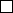  Vieta piešķirta pašvaldības pirmsskolas izglītības iestādē, kas nav norādīta kā vēlamāPiekrītu pieteikumā norādīto datu apstrādei saskaņā ar Jelgavas pilsētas pašvaldības 2016.gada 28.janvāra  saistošajiem noteikumiem Nr. 16-3  ”Jelgavas pilsētas pašvaldības pirmsskolas izglītības nodrošināšanas funkcijas īstenošanas kārtība”.JelgavāDatums _______/______/ ___________Paraksts, atšifrējums __________________________________________________6.pielikums 
Jelgavas pilsētas pašvaldības 2016.gada 28.janvāra
saistošajiem noteikumiem Nr. 16-3 
Iesniegums
bērna uzņemšanai pašvaldības pirmsskolas izglītības iestādēpersonas kods __________________-_________________pirmsskolas izglītības programmas apguvei no   _______  gada    _______________  .JelgavāDatums _____/_____/_______________Paraksts, atšifrējums ____________________________________7.pielikums 
Jelgavas pilsētas pašvaldības 2016.gada 28.janvāra
saistošajiem noteikumiem Nr. 16-3 
Iesniegums vietas maiņai no vienas pašvaldības pirmsskolas izglītības iestādes uz cituLūdzu mainīt vietu pirmsskolas izglītības programmas apguvei personas kods _________________ - _________________JelgavāDatums _____/_____/_______________Paraksts, atšifrējums ____________________________________8.pielikums
Jelgavas pilsētas pašvaldības 2016.gada 28.janvāra
saistošajiem noteikumiem Nr. 16-3
Viena bērna vidējo izmaksu aprēķins Jelgavas pilsētas pašvaldības pirmsskolas izglītības iestādēs2015.budžeta gadā9.pielikums
Jelgavas pilsētas pašvaldības 2016.gada 28.janvāra
saistošajiem noteikumiem Nr. 16-3IESNIEGUMS pašvaldības atbalsta saņemšanai pirmsskolas izglītības programmas apguvei privātajā izglītības iestādēpersonas kods: _____________ - _____________deklarētās dzīvesvietas adrese ______________________________________________,Jelgavas pilsētas pašvaldības atbalsta saņemšanai pirmsskolas izglītības programmas apguvei privātajā izglītības iestādē.Informācija par privāto izglītības iestādi:Datums, no kura bērns apmeklē privāto izglītības iestādi ___________/________/______________Piekrītu pieteikumā norādīto datu apstrādei saskaņā ar Jelgavas pilsētas pašvaldības 2016.gada 28.janvāra saistošajiem noteikumiem Nr. 16-3 “Jelgavas pilsētas pašvaldības pirmsskolas izglītības nodrošināšanas funkcijas īstenošanas kārtība”.JelgavāDatums _______/______/ ___________Paraksts, atšifrējums __________________________Informācijai - Jelgavas pilsētas pašvaldības iestādes „Jelgavas izglītības pārvalde” galvenais speciālists pirmsskolas izglītības jautājumos:  63012465, mājas lapa: www.jip.jelgava.lv.Pirmsskolas izglītības iestāde(Ar ciparu atzīmēt ne vairāk kā trīs vēlamās izglītības iestādes prioritārā secībā)Pirmsskolas izglītības iestāde(Ar ciparu atzīmēt ne vairāk kā trīs vēlamās izglītības iestādes prioritārā secībā)Adrese⁮ „Gaismiņa”Vaļņu iela 5, Jelgava⁮ „Kamolītis”Meiju ceļš 31, Jelgava⁮„ Kāpēcīši”Ganību iela 66, Jelgava⁮„Ķipari” Pulkveža Brieža iela 23A, Jelgava⁮ „Lācītis”Māras iela 2, Jelgava⁮ „Pasaciņa”Aspazijas iela 18, Jelgava⁮ „Rotaļa”Lāčplēša iela 5, Jelgava⁮ „Sprīdītis” Tērvetes iela 6, Jelgava⁮ „Vārpiņa”Kronvalda iela 22, Jelgava⁮ „Zemenīte”Blaumaņa iela 14, Jelgava⁮ „Zīļuks”Skautu iela 1A,JelgavaPirmsskolas izglītības iestāde(Ar ciparu atzīmēt ne vairāk kā trīs vēlamās izglītības iestādes prioritārā secībā)Pirmsskolas izglītības iestāde(Ar ciparu atzīmēt ne vairāk kā trīs vēlamās izglītības iestādes prioritārā secībā)Adrese⁮ „Gaismiņa”Vaļņu iela 5, Jelgava⁮ „Kamolītis”Meiju ceļš 31, Jelgava⁮„ Kāpēcīši”Ganību iela 66, Jelgava⁮„Ķipari” Pulkveža Brieža iela 23A, Jelgava⁮ „Lācītis”Māras iela 2, Jelgava⁮ „Pasaciņa”Aspazijas iela 18, Jelgava⁮ „Rotaļa”Lāčplēša iela 5, Jelgava⁮ „Sprīdītis” Tērvetes iela 6, Jelgava⁮ „Vārpiņa”Kronvalda iela 22, Jelgava⁮ „Zemenīte”Blaumaņa iela 14, Jelgava⁮ „Zīļuks”Skautu iela 1A,JelgavaVecāka vai bērna likumiskā pārstāvja vārds, uzvārdsDeklarētās dzīvesvietas adrese, indekss, tālrunisLūdzu atsaukt pieteikumu Nr.    __________________________par bērna vārds, uzvārdsVecāka vai bērna likumiskā pārstāvja vārds, uzvārdsDeklarētās dzīvesvietas adrese, indekss, tālrunisVēlos saņemt informāciju elektroniski  e-pasts:iestādes nosaukumsbērna vārds, uzvārdsVecāka vai bērna likumiskā pārstāvja vārds, uzvārdsDeklarētās dzīvesvietas adrese, indekss, tālrunisVēlos saņemt informāciju elektroniski  e-pasts:Atsakos no bērna vārds, uzvārdsiestādes nosaukumsJelgavas pilsētas pašvaldībaspirmsskolas izglītības iestādesiestādes nosaukumsvadītājamvārds, uzvārdsVecāka vai bērna likumiskā pārstāvja vārds, uzvārdsDeklarētās dzīvesvietas adrese, indekss, tālrunisLūdzu uzņemtbērna vārds, uzvārdsdeklarētās dzīvesvietas adrese, indekssVecāka vai bērna likumiskā pārstāvja vārds, uzvārdsDeklarētās dzīvesvietas adrese, indekss, tālrunisVēlos saņemt informāciju elektroniski  e-pasts:,(bērna vārds, uzvārds)bērna deklarētā dzīvesvieta -no pašvaldības pirmsskolas izglītības iestādes"_____________________"          iestādes nosaukumsuzpašvaldības pirmsskolas izglītības iestādi"_____________________".iestādes nosaukumsEkonomiskās klasifikācijas kodsBudžeta izdevumiVidējais rādītājs1.0.Pašvaldības izdevumi  norēķiniem342 331,551100Atalgojums    (izņemot mērķdotāciju)                                              181 139,981200Darba devēja valsts sociālās apdrošināšanas obligātās iemaksas, sociāla rakstura pabalsti un kompensācijas (izņemot VSAOI kā mērķdotāciju)49 714,632100Iekšzemes komandējumi (izņemot no ES fondiem)1,562200Pakalpojumu samaksa71 550,812210Pasta, telefona un citi sakaru pakalpojumi1 017,382220Izdevumi par komunālajiem pakalpojumiem36 964,482230Iestādes administratīvie izdevumi un ar iestādes darbības nodrošināšanu saistītie izdevumi619,082240Remontdarbi un iestāžu uzturēšanas pakalpojumi                                                      31 945,772250Informācijas tehnoloģiju pakalpojumi187,642260Īres un nomas maksa                                               816,462300Krājumi, materiāli, energoresursi, preces, biroja preces un inventārs, kurus neuzskaita pamatkapitāla veidošanā20 803,022310Biroja preces un inventārs7 741,702340Zāles, medicīniskās ierīces, medicīniskie instrumenti379,782350Kārtējā remonta un iestāžu uzturēšanas materiāli7 670,422360Valsts un pašvaldību aprūpē un apgādē esošo personu uzturēšanas izdevumi                          (izņemot EKK 2363)480,072370Mācību līdzekļi un materiāli (izņemot valsts budžeta dotācijas)4 531,052400Izdevumi periodikas iegādei174,20Pamatlīdzekļu nolietojums18 947,35Bērnu skaits Jelgavas pilsētas pašvaldības pirmsskolas izglītības iestādēs savstarpējiem norēķiniem uz 04.01.2016.204Viena bērna izmaksas 12 mēnešos, euroViena bērna izmaksas 12 mēnešos, euro1 664Viena bērna izmaksas mēnesī,  euroViena bērna izmaksas mēnesī,  euro138,69Vecāka vai bērna likumiskā pārstāvja vārds, uzvārdsDeklarētās dzīvesvietas adrese, indekss, tālrunisVēlos saņemt informāciju elektroniski  e-pasts:Lūdzu reģistrēt bērna vārds, uzvārdsIestādes nosaukumsadrese